Help Support the USOHRA of Southern New Jersey is putting together a Lottery Ticket basket to donate to the Delaware Valley HR Person of the Year Awards Banquet where the USO is the recipient of the money raised from donations and the Silent Auction.  Please bring in new Lottery Tickets to our April 19th, to help fill our basket.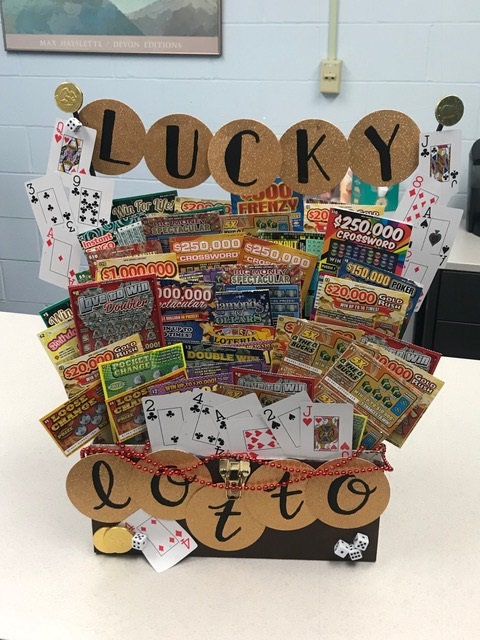 